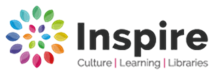 2021  4Linby - PapplewickThe Mobile Library will be visiting on the following dates:Monday 04th Jan      29th Mar               21st June           13th Sept          06th Dec01s1 Feb     26th Apr               19th July	   11th Oct            03rdJan 202201st Mar     24th May               16th August       08th Nov				 	* In lieu of missing visits due to Public HolidaysFor information about requested titles or particular items of stock, please contact: Kirkby Library Tel No:   01623 753 236E-mail Kirkby.library@inspireculture.org.uk 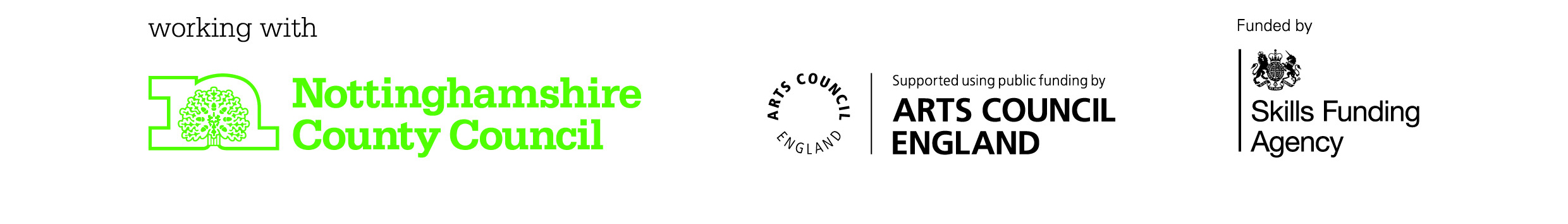 Stop NoLocationStop NameArriveDepart1Kirkby Cottage09.3009.452Bestwood10.0010.403RavensheadLongdale Nursery10.5511.204RavensheadRavenshead Lodge Main RoadNG15 9GS  11.3512.005LindyChurch Lane, No. 1112.1012.306Hucknall 9912.3512.507HucknallChurch Lane near Victoria Grove12.5513.108Hucknall 5513.4514.009Hucknall 10714.0514.2010Papplewick 43 14.3015.0011Papplewick,  Trent Booster Station 15.0515.20